臺中市政府臺灣大道市政大樓會議室借用申請書(非上班時間專用)臺中市政府臺灣大道市政大樓管制時段申請開放門禁安全維護人員名冊活動名稱： 主辦單位： 申請單位： 開放時間： 開放區域：□惠中樓臨川堂(4人)  □惠中樓臨惠中路(3人)  □文心樓臨川堂(4人)            □文心樓臨文心路(3人)註: 1.請依據附表之站崗示意圖，排定人員擔任引導及安全維護工作。2.表格不敷使用時，請自行增加欄位。臺中市政府臺灣大道市政大樓惠中樓安全維護派駐示意圖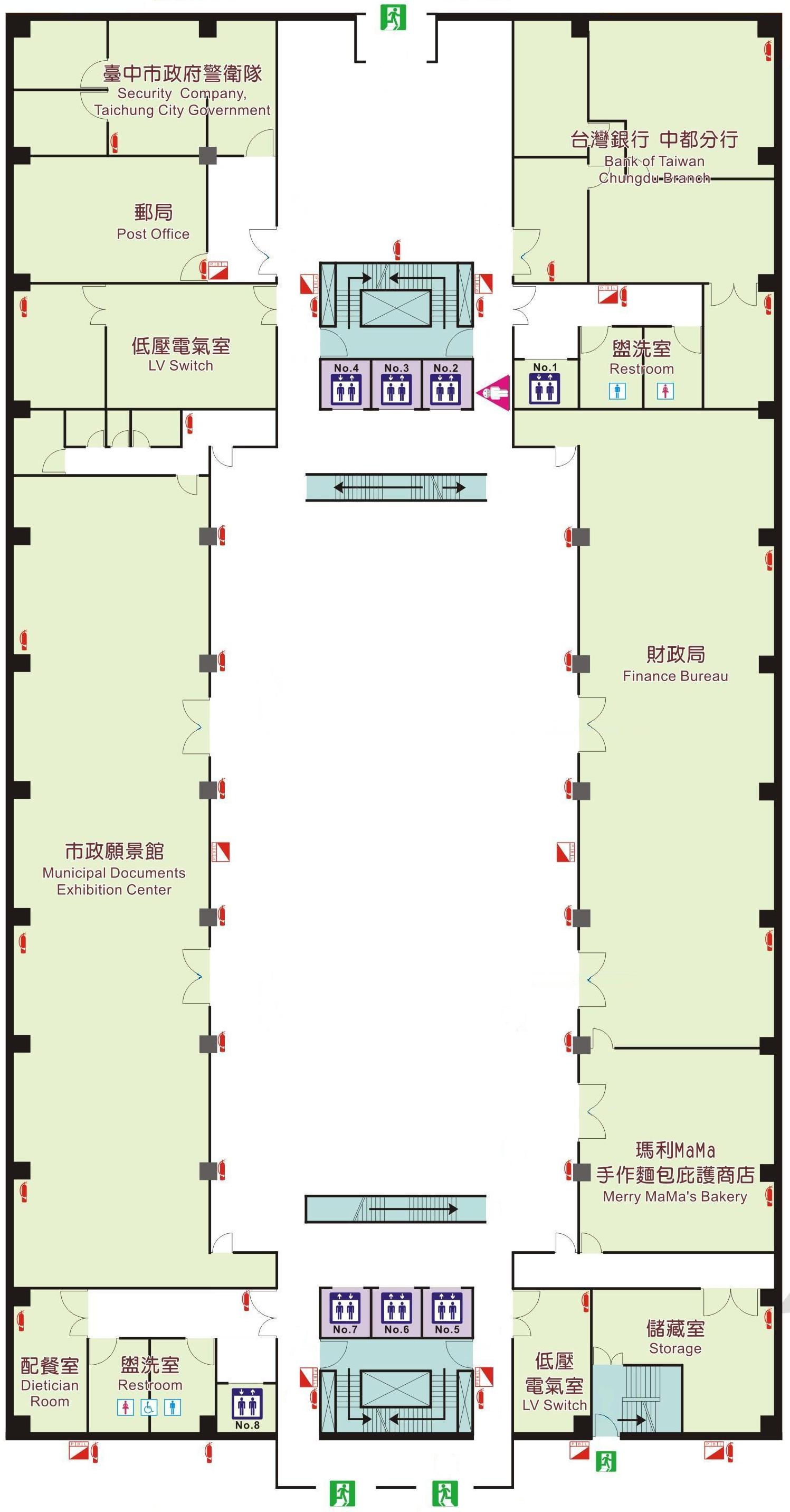 臺中市政府臺灣大道市政大樓文心樓安全維護派駐示意圖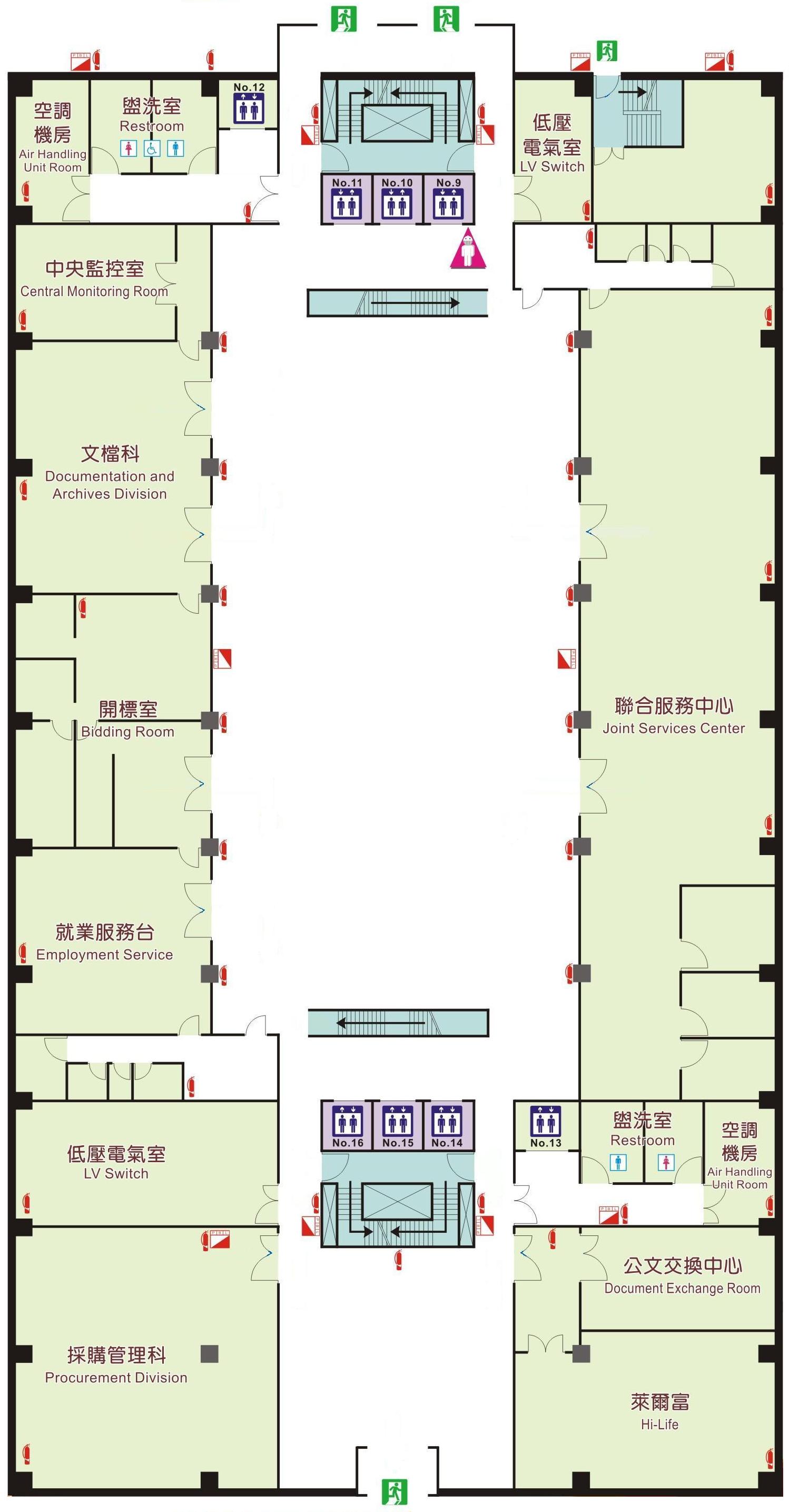 臺中市政府秘書處電梯開放使用申請安全維護人員名冊申請單位： 使用時間：  年  月  日   時   分至   年  月   日   時   分止 註：1.每部電梯安排2位安全管控人員。     2.客梯僅供人員搭乘，如需搬運物品請搭乘貨梯，以維護電梯使用安全。     3.請於貨梯內事先做好防護措施，避免刮傷梯內面板，並保持清潔。 會議事由會議事由申請日期年   月   日申請單位申請單位承辦人主辦單位主辦單位連絡電話分機：手機：E-mail:協辦單位協辦單位連絡電話分機：手機：E-mail:邀請最高長官邀請最高長官出席人數出席人數申請地點申請地點佈置時間佈置時間自  年   月   日   時   分起至   年   月   日   時   分止(星期    )自  年   月   日   時   分起至   年   月   日   時   分止(星期    )自  年   月   日   時   分起至   年   月   日   時   分止(星期    )自  年   月   日   時   分起至   年   月   日   時   分止(星期    )自  年   月   日   時   分起至   年   月   日   時   分止(星期    )自  年   月   日   時   分起至   年   月   日   時   分止(星期    )自  年   月   日   時   分起至   年   月   日   時   分止(星期    )使用時間使用時間自  年   月   日   時   分起至   年   月   日   時   分止(星期    )自  年   月   日   時   分起至   年   月   日   時   分止(星期    )自  年   月   日   時   分起至   年   月   日   時   分止(星期    )自  年   月   日   時   分起至   年   月   日   時   分止(星期    )自  年   月   日   時   分起至   年   月   日   時   分止(星期    )自  年   月   日   時   分起至   年   月   日   時   分止(星期    )自  年   月   日   時   分起至   年   月   日   時   分止(星期    )撤場時間撤場時間自  年   月   日   時   分起至   年   月   日   時   分止(星期    )自  年   月   日   時   分起至   年   月   日   時   分止(星期    )自  年   月   日   時   分起至   年   月   日   時   分止(星期    )自  年   月   日   時   分起至   年   月   日   時   分止(星期    )自  年   月   日   時   分起至   年   月   日   時   分止(星期    )自  年   月   日   時   分起至   年   月   日   時   分止(星期    )自  年   月   日   時   分起至   年   月   日   時   分止(星期    )注意事項(請申請人確實詳閱並遵循「臺中市政府臺灣大道會議室使用管理要點」)注意事項(請申請人確實詳閱並遵循「臺中市政府臺灣大道會議室使用管理要點」)因配合本府環境保護局一次性用品源頭減量計畫，借用場地時，禁用一次性用紙(塑膠)杯、包裝飲用水(杯水及瓶裝水)、購物用塑膠袋、一次性塑膠吸管及各類材質免洗餐具。會議室禁止類似噴放(灑)可燃性微細粉末之活動或行為。借用申請有下列情形之一者，尚需先經本府專簽奉准後再填列本表並檢附相關文件送秘書處申請：借用時段為例假日、國定假日、平日夜間等非上班時間。辦理非屬本府機關主辦、共同主辦、合辦之活動。申請單位為本府各機關須使用會議室(集會堂)辦理活動，倘有開放門禁需要或其他特殊需求，應專簽奉本府一層核准。(門禁奉核准後，應研提開放後管理措施，確實派員於各出入口、電梯口及地下停車場擔任引導及公共安全維護工作，並指派同仁為門禁開放期間安全維護專責人員)電梯管制時段：上班日17時起至翌日7時止及國定例假日，除惠中樓2、3號電梯可搭乘B2至1樓，其餘電梯自動管制至1樓不開放搭乘。管制時段，府內同仁使用電梯時，以員工識別證感應搭乘設置有門禁感應器的電梯（1號、4號、7號、11號~13號及16號電梯)。為避免因與會人員過多導致會議室室內溫度無法降低並影響室內空氣品質，建議出席人數應以各會議室席次之上限為限。另為符會議室資源使用效能原則，與會人數至少應達各會議室席次數之三分之一以上。申請單位空調及電梯使用時間提早結束，請通知中央監控室值勤人員關閉空調及管制電梯(分機11967、11968)。未於填列申請書時勾選需本處支援之設備及項目，活動時禁止臨時申請。請於使用後立即回復原狀及清潔場地，如有任何損壞，依原主體建築承商之設備及建材修復還原，並請確實督導與會人員「本府全面禁菸」及做好「垃圾分類」，另請主辦單位須自行清運垃圾。依會議室管理要點第十三點，集會堂之申請係由本府機關主辦、合辦、共同主辦之活動免收場地使用費、佈置、彩排、撤場費、保證金及電力使用費，由本府各機關備文擔任協辦單位者，各項費用依收費基準表減半收取，電力使用費、保證金則全額收取。前揭費用應於使用日三日前繳納，始得使用。為本府機關共同主辦、合辦、協辦或擔任指導單位者，需檢附相關證明文件，俾憑辦理。餘請依管理要點相關規定辦理。因配合本府環境保護局一次性用品源頭減量計畫，借用場地時，禁用一次性用紙(塑膠)杯、包裝飲用水(杯水及瓶裝水)、購物用塑膠袋、一次性塑膠吸管及各類材質免洗餐具。會議室禁止類似噴放(灑)可燃性微細粉末之活動或行為。借用申請有下列情形之一者，尚需先經本府專簽奉准後再填列本表並檢附相關文件送秘書處申請：借用時段為例假日、國定假日、平日夜間等非上班時間。辦理非屬本府機關主辦、共同主辦、合辦之活動。申請單位為本府各機關須使用會議室(集會堂)辦理活動，倘有開放門禁需要或其他特殊需求，應專簽奉本府一層核准。(門禁奉核准後，應研提開放後管理措施，確實派員於各出入口、電梯口及地下停車場擔任引導及公共安全維護工作，並指派同仁為門禁開放期間安全維護專責人員)電梯管制時段：上班日17時起至翌日7時止及國定例假日，除惠中樓2、3號電梯可搭乘B2至1樓，其餘電梯自動管制至1樓不開放搭乘。管制時段，府內同仁使用電梯時，以員工識別證感應搭乘設置有門禁感應器的電梯（1號、4號、7號、11號~13號及16號電梯)。為避免因與會人員過多導致會議室室內溫度無法降低並影響室內空氣品質，建議出席人數應以各會議室席次之上限為限。另為符會議室資源使用效能原則，與會人數至少應達各會議室席次數之三分之一以上。申請單位空調及電梯使用時間提早結束，請通知中央監控室值勤人員關閉空調及管制電梯(分機11967、11968)。未於填列申請書時勾選需本處支援之設備及項目，活動時禁止臨時申請。請於使用後立即回復原狀及清潔場地，如有任何損壞，依原主體建築承商之設備及建材修復還原，並請確實督導與會人員「本府全面禁菸」及做好「垃圾分類」，另請主辦單位須自行清運垃圾。依會議室管理要點第十三點，集會堂之申請係由本府機關主辦、合辦、共同主辦之活動免收場地使用費、佈置、彩排、撤場費、保證金及電力使用費，由本府各機關備文擔任協辦單位者，各項費用依收費基準表減半收取，電力使用費、保證金則全額收取。前揭費用應於使用日三日前繳納，始得使用。為本府機關共同主辦、合辦、協辦或擔任指導單位者，需檢附相關證明文件，俾憑辦理。餘請依管理要點相關規定辦理。因配合本府環境保護局一次性用品源頭減量計畫，借用場地時，禁用一次性用紙(塑膠)杯、包裝飲用水(杯水及瓶裝水)、購物用塑膠袋、一次性塑膠吸管及各類材質免洗餐具。會議室禁止類似噴放(灑)可燃性微細粉末之活動或行為。借用申請有下列情形之一者，尚需先經本府專簽奉准後再填列本表並檢附相關文件送秘書處申請：借用時段為例假日、國定假日、平日夜間等非上班時間。辦理非屬本府機關主辦、共同主辦、合辦之活動。申請單位為本府各機關須使用會議室(集會堂)辦理活動，倘有開放門禁需要或其他特殊需求，應專簽奉本府一層核准。(門禁奉核准後，應研提開放後管理措施，確實派員於各出入口、電梯口及地下停車場擔任引導及公共安全維護工作，並指派同仁為門禁開放期間安全維護專責人員)電梯管制時段：上班日17時起至翌日7時止及國定例假日，除惠中樓2、3號電梯可搭乘B2至1樓，其餘電梯自動管制至1樓不開放搭乘。管制時段，府內同仁使用電梯時，以員工識別證感應搭乘設置有門禁感應器的電梯（1號、4號、7號、11號~13號及16號電梯)。為避免因與會人員過多導致會議室室內溫度無法降低並影響室內空氣品質，建議出席人數應以各會議室席次之上限為限。另為符會議室資源使用效能原則，與會人數至少應達各會議室席次數之三分之一以上。申請單位空調及電梯使用時間提早結束，請通知中央監控室值勤人員關閉空調及管制電梯(分機11967、11968)。未於填列申請書時勾選需本處支援之設備及項目，活動時禁止臨時申請。請於使用後立即回復原狀及清潔場地，如有任何損壞，依原主體建築承商之設備及建材修復還原，並請確實督導與會人員「本府全面禁菸」及做好「垃圾分類」，另請主辦單位須自行清運垃圾。依會議室管理要點第十三點，集會堂之申請係由本府機關主辦、合辦、共同主辦之活動免收場地使用費、佈置、彩排、撤場費、保證金及電力使用費，由本府各機關備文擔任協辦單位者，各項費用依收費基準表減半收取，電力使用費、保證金則全額收取。前揭費用應於使用日三日前繳納，始得使用。為本府機關共同主辦、合辦、協辦或擔任指導單位者，需檢附相關證明文件，俾憑辦理。餘請依管理要點相關規定辦理。因配合本府環境保護局一次性用品源頭減量計畫，借用場地時，禁用一次性用紙(塑膠)杯、包裝飲用水(杯水及瓶裝水)、購物用塑膠袋、一次性塑膠吸管及各類材質免洗餐具。會議室禁止類似噴放(灑)可燃性微細粉末之活動或行為。借用申請有下列情形之一者，尚需先經本府專簽奉准後再填列本表並檢附相關文件送秘書處申請：借用時段為例假日、國定假日、平日夜間等非上班時間。辦理非屬本府機關主辦、共同主辦、合辦之活動。申請單位為本府各機關須使用會議室(集會堂)辦理活動，倘有開放門禁需要或其他特殊需求，應專簽奉本府一層核准。(門禁奉核准後，應研提開放後管理措施，確實派員於各出入口、電梯口及地下停車場擔任引導及公共安全維護工作，並指派同仁為門禁開放期間安全維護專責人員)電梯管制時段：上班日17時起至翌日7時止及國定例假日，除惠中樓2、3號電梯可搭乘B2至1樓，其餘電梯自動管制至1樓不開放搭乘。管制時段，府內同仁使用電梯時，以員工識別證感應搭乘設置有門禁感應器的電梯（1號、4號、7號、11號~13號及16號電梯)。為避免因與會人員過多導致會議室室內溫度無法降低並影響室內空氣品質，建議出席人數應以各會議室席次之上限為限。另為符會議室資源使用效能原則，與會人數至少應達各會議室席次數之三分之一以上。申請單位空調及電梯使用時間提早結束，請通知中央監控室值勤人員關閉空調及管制電梯(分機11967、11968)。未於填列申請書時勾選需本處支援之設備及項目，活動時禁止臨時申請。請於使用後立即回復原狀及清潔場地，如有任何損壞，依原主體建築承商之設備及建材修復還原，並請確實督導與會人員「本府全面禁菸」及做好「垃圾分類」，另請主辦單位須自行清運垃圾。依會議室管理要點第十三點，集會堂之申請係由本府機關主辦、合辦、共同主辦之活動免收場地使用費、佈置、彩排、撤場費、保證金及電力使用費，由本府各機關備文擔任協辦單位者，各項費用依收費基準表減半收取，電力使用費、保證金則全額收取。前揭費用應於使用日三日前繳納，始得使用。為本府機關共同主辦、合辦、協辦或擔任指導單位者，需檢附相關證明文件，俾憑辦理。餘請依管理要點相關規定辦理。因配合本府環境保護局一次性用品源頭減量計畫，借用場地時，禁用一次性用紙(塑膠)杯、包裝飲用水(杯水及瓶裝水)、購物用塑膠袋、一次性塑膠吸管及各類材質免洗餐具。會議室禁止類似噴放(灑)可燃性微細粉末之活動或行為。借用申請有下列情形之一者，尚需先經本府專簽奉准後再填列本表並檢附相關文件送秘書處申請：借用時段為例假日、國定假日、平日夜間等非上班時間。辦理非屬本府機關主辦、共同主辦、合辦之活動。申請單位為本府各機關須使用會議室(集會堂)辦理活動，倘有開放門禁需要或其他特殊需求，應專簽奉本府一層核准。(門禁奉核准後，應研提開放後管理措施，確實派員於各出入口、電梯口及地下停車場擔任引導及公共安全維護工作，並指派同仁為門禁開放期間安全維護專責人員)電梯管制時段：上班日17時起至翌日7時止及國定例假日，除惠中樓2、3號電梯可搭乘B2至1樓，其餘電梯自動管制至1樓不開放搭乘。管制時段，府內同仁使用電梯時，以員工識別證感應搭乘設置有門禁感應器的電梯（1號、4號、7號、11號~13號及16號電梯)。為避免因與會人員過多導致會議室室內溫度無法降低並影響室內空氣品質，建議出席人數應以各會議室席次之上限為限。另為符會議室資源使用效能原則，與會人數至少應達各會議室席次數之三分之一以上。申請單位空調及電梯使用時間提早結束，請通知中央監控室值勤人員關閉空調及管制電梯(分機11967、11968)。未於填列申請書時勾選需本處支援之設備及項目，活動時禁止臨時申請。請於使用後立即回復原狀及清潔場地，如有任何損壞，依原主體建築承商之設備及建材修復還原，並請確實督導與會人員「本府全面禁菸」及做好「垃圾分類」，另請主辦單位須自行清運垃圾。依會議室管理要點第十三點，集會堂之申請係由本府機關主辦、合辦、共同主辦之活動免收場地使用費、佈置、彩排、撤場費、保證金及電力使用費，由本府各機關備文擔任協辦單位者，各項費用依收費基準表減半收取，電力使用費、保證金則全額收取。前揭費用應於使用日三日前繳納，始得使用。為本府機關共同主辦、合辦、協辦或擔任指導單位者，需檢附相關證明文件，俾憑辦理。餘請依管理要點相關規定辦理。因配合本府環境保護局一次性用品源頭減量計畫，借用場地時，禁用一次性用紙(塑膠)杯、包裝飲用水(杯水及瓶裝水)、購物用塑膠袋、一次性塑膠吸管及各類材質免洗餐具。會議室禁止類似噴放(灑)可燃性微細粉末之活動或行為。借用申請有下列情形之一者，尚需先經本府專簽奉准後再填列本表並檢附相關文件送秘書處申請：借用時段為例假日、國定假日、平日夜間等非上班時間。辦理非屬本府機關主辦、共同主辦、合辦之活動。申請單位為本府各機關須使用會議室(集會堂)辦理活動，倘有開放門禁需要或其他特殊需求，應專簽奉本府一層核准。(門禁奉核准後，應研提開放後管理措施，確實派員於各出入口、電梯口及地下停車場擔任引導及公共安全維護工作，並指派同仁為門禁開放期間安全維護專責人員)電梯管制時段：上班日17時起至翌日7時止及國定例假日，除惠中樓2、3號電梯可搭乘B2至1樓，其餘電梯自動管制至1樓不開放搭乘。管制時段，府內同仁使用電梯時，以員工識別證感應搭乘設置有門禁感應器的電梯（1號、4號、7號、11號~13號及16號電梯)。為避免因與會人員過多導致會議室室內溫度無法降低並影響室內空氣品質，建議出席人數應以各會議室席次之上限為限。另為符會議室資源使用效能原則，與會人數至少應達各會議室席次數之三分之一以上。申請單位空調及電梯使用時間提早結束，請通知中央監控室值勤人員關閉空調及管制電梯(分機11967、11968)。未於填列申請書時勾選需本處支援之設備及項目，活動時禁止臨時申請。請於使用後立即回復原狀及清潔場地，如有任何損壞，依原主體建築承商之設備及建材修復還原，並請確實督導與會人員「本府全面禁菸」及做好「垃圾分類」，另請主辦單位須自行清運垃圾。依會議室管理要點第十三點，集會堂之申請係由本府機關主辦、合辦、共同主辦之活動免收場地使用費、佈置、彩排、撤場費、保證金及電力使用費，由本府各機關備文擔任協辦單位者，各項費用依收費基準表減半收取，電力使用費、保證金則全額收取。前揭費用應於使用日三日前繳納，始得使用。為本府機關共同主辦、合辦、協辦或擔任指導單位者，需檢附相關證明文件，俾憑辦理。餘請依管理要點相關規定辦理。因配合本府環境保護局一次性用品源頭減量計畫，借用場地時，禁用一次性用紙(塑膠)杯、包裝飲用水(杯水及瓶裝水)、購物用塑膠袋、一次性塑膠吸管及各類材質免洗餐具。會議室禁止類似噴放(灑)可燃性微細粉末之活動或行為。借用申請有下列情形之一者，尚需先經本府專簽奉准後再填列本表並檢附相關文件送秘書處申請：借用時段為例假日、國定假日、平日夜間等非上班時間。辦理非屬本府機關主辦、共同主辦、合辦之活動。申請單位為本府各機關須使用會議室(集會堂)辦理活動，倘有開放門禁需要或其他特殊需求，應專簽奉本府一層核准。(門禁奉核准後，應研提開放後管理措施，確實派員於各出入口、電梯口及地下停車場擔任引導及公共安全維護工作，並指派同仁為門禁開放期間安全維護專責人員)電梯管制時段：上班日17時起至翌日7時止及國定例假日，除惠中樓2、3號電梯可搭乘B2至1樓，其餘電梯自動管制至1樓不開放搭乘。管制時段，府內同仁使用電梯時，以員工識別證感應搭乘設置有門禁感應器的電梯（1號、4號、7號、11號~13號及16號電梯)。為避免因與會人員過多導致會議室室內溫度無法降低並影響室內空氣品質，建議出席人數應以各會議室席次之上限為限。另為符會議室資源使用效能原則，與會人數至少應達各會議室席次數之三分之一以上。申請單位空調及電梯使用時間提早結束，請通知中央監控室值勤人員關閉空調及管制電梯(分機11967、11968)。未於填列申請書時勾選需本處支援之設備及項目，活動時禁止臨時申請。請於使用後立即回復原狀及清潔場地，如有任何損壞，依原主體建築承商之設備及建材修復還原，並請確實督導與會人員「本府全面禁菸」及做好「垃圾分類」，另請主辦單位須自行清運垃圾。依會議室管理要點第十三點，集會堂之申請係由本府機關主辦、合辦、共同主辦之活動免收場地使用費、佈置、彩排、撤場費、保證金及電力使用費，由本府各機關備文擔任協辦單位者，各項費用依收費基準表減半收取，電力使用費、保證金則全額收取。前揭費用應於使用日三日前繳納，始得使用。為本府機關共同主辦、合辦、協辦或擔任指導單位者，需檢附相關證明文件，俾憑辦理。餘請依管理要點相關規定辦理。申請單位核章申請單位核章承辦人          單位主管             核稿            機關首長承辦人          單位主管             核稿            機關首長承辦人          單位主管             核稿            機關首長承辦人          單位主管             核稿            機關首長承辦人          單位主管             核稿            機關首長承辦人          單位主管             核稿            機關首長承辦人          單位主管             核稿            機關首長非上班時間會議室須秘書處支援設備□電力外接□電力外接□電力外接□110V  □220V 預估使用總電流          (安培)□110V  □220V 預估使用總電流          (安培)□110V  □220V 預估使用總電流          (安培)□110V  □220V 預估使用總電流          (安培)□110V  □220V 預估使用總電流          (安培)非上班時間會議室須秘書處支援設備□開放門禁（平日7:00前及18:00後、國定及例假日）※須先簽奉府一層核准，及填附件1-門禁開放安全維護人員名冊。□開放門禁（平日7:00前及18:00後、國定及例假日）※須先簽奉府一層核准，及填附件1-門禁開放安全維護人員名冊。□開放門禁（平日7:00前及18:00後、國定及例假日）※須先簽奉府一層核准，及填附件1-門禁開放安全維護人員名冊。□惠中樓臨川堂：  年  月   日   時  分起至   時   分止□惠中樓臨川堂：  年  月   日   時  分起至   時   分止□惠中樓臨川堂：  年  月   日   時  分起至   時   分止□惠中樓臨川堂：  年  月   日   時  分起至   時   分止□惠中樓臨川堂：  年  月   日   時  分起至   時   分止非上班時間會議室須秘書處支援設備□開放門禁（平日7:00前及18:00後、國定及例假日）※須先簽奉府一層核准，及填附件1-門禁開放安全維護人員名冊。□開放門禁（平日7:00前及18:00後、國定及例假日）※須先簽奉府一層核准，及填附件1-門禁開放安全維護人員名冊。□開放門禁（平日7:00前及18:00後、國定及例假日）※須先簽奉府一層核准，及填附件1-門禁開放安全維護人員名冊。□惠中樓臨惠中路：  年  月   日   時  分起至   時   分止□惠中樓臨惠中路：  年  月   日   時  分起至   時   分止□惠中樓臨惠中路：  年  月   日   時  分起至   時   分止□惠中樓臨惠中路：  年  月   日   時  分起至   時   分止□惠中樓臨惠中路：  年  月   日   時  分起至   時   分止非上班時間會議室須秘書處支援設備□開放門禁（平日7:00前及18:00後、國定及例假日）※須先簽奉府一層核准，及填附件1-門禁開放安全維護人員名冊。□開放門禁（平日7:00前及18:00後、國定及例假日）※須先簽奉府一層核准，及填附件1-門禁開放安全維護人員名冊。□開放門禁（平日7:00前及18:00後、國定及例假日）※須先簽奉府一層核准，及填附件1-門禁開放安全維護人員名冊。□文心樓臨川堂：  年  月   日   時  分起至   時   分止□文心樓臨川堂：  年  月   日   時  分起至   時   分止□文心樓臨川堂：  年  月   日   時  分起至   時   分止□文心樓臨川堂：  年  月   日   時  分起至   時   分止□文心樓臨川堂：  年  月   日   時  分起至   時   分止非上班時間會議室須秘書處支援設備□開放門禁（平日7:00前及18:00後、國定及例假日）※須先簽奉府一層核准，及填附件1-門禁開放安全維護人員名冊。□開放門禁（平日7:00前及18:00後、國定及例假日）※須先簽奉府一層核准，及填附件1-門禁開放安全維護人員名冊。□開放門禁（平日7:00前及18:00後、國定及例假日）※須先簽奉府一層核准，及填附件1-門禁開放安全維護人員名冊。□文心樓臨文心路：  年  月   日  時  分起至  時    分止□文心樓臨文心路：  年  月   日  時  分起至  時    分止□文心樓臨文心路：  年  月   日  時  分起至  時    分止□文心樓臨文心路：  年  月   日  時  分起至  時    分止□文心樓臨文心路：  年  月   日  時  分起至  時    分止非上班時間會議室須秘書處支援設備□開放空調(平日夜間、國定及例假日用，5~10月:8:00~19:00、1~4月及11~12月:8:00~18:00)□開放空調(平日夜間、國定及例假日用，5~10月:8:00~19:00、1~4月及11~12月:8:00~18:00)□開放空調(平日夜間、國定及例假日用，5~10月:8:00~19:00、1~4月及11~12月:8:00~18:00)   年  月  日  時  分起至  年  月 日 時 分止(跨夜請分日期填寫)   年  月  日  時  分起至  年  月 日 時 分止(跨夜請分日期填寫)   年  月  日  時  分起至  年  月 日 時 分止(跨夜請分日期填寫)   年  月  日  時  分起至  年  月 日 時 分止(跨夜請分日期填寫)   年  月  日  時  分起至  年  月 日 時 分止(跨夜請分日期填寫)非上班時間會議室須秘書處支援設備□開放電梯(平日夜間、國定及例假日用)※另填附件2-電梯使用申請安全維護人員名冊。      年      月      日                 時    分起至   時    分止(跨夜請分日期填寫)□開放電梯(平日夜間、國定及例假日用)※另填附件2-電梯使用申請安全維護人員名冊。      年      月      日                 時    分起至   時    分止(跨夜請分日期填寫)□開放電梯(平日夜間、國定及例假日用)※另填附件2-電梯使用申請安全維護人員名冊。      年      月      日                 時    分起至   時    分止(跨夜請分日期填寫)惠中樓臨惠中路：□1號貨梯(設置門禁感應器)惠中樓臨惠中路：□1號貨梯(設置門禁感應器)惠中樓臨惠中路：□1號貨梯(設置門禁感應器)惠中樓臨惠中路：□1號貨梯(設置門禁感應器)惠中樓臨惠中路：□1號貨梯(設置門禁感應器)非上班時間會議室須秘書處支援設備□開放電梯(平日夜間、國定及例假日用)※另填附件2-電梯使用申請安全維護人員名冊。      年      月      日                 時    分起至   時    分止(跨夜請分日期填寫)□開放電梯(平日夜間、國定及例假日用)※另填附件2-電梯使用申請安全維護人員名冊。      年      月      日                 時    分起至   時    分止(跨夜請分日期填寫)□開放電梯(平日夜間、國定及例假日用)※另填附件2-電梯使用申請安全維護人員名冊。      年      月      日                 時    分起至   時    分止(跨夜請分日期填寫)惠中樓臨川堂：□5號 □6號 □7號(無障礙電梯/設置門禁感應器) 惠中樓臨川堂：□5號 □6號 □7號(無障礙電梯/設置門禁感應器) 惠中樓臨川堂：□5號 □6號 □7號(無障礙電梯/設置門禁感應器) 惠中樓臨川堂：□5號 □6號 □7號(無障礙電梯/設置門禁感應器) 惠中樓臨川堂：□5號 □6號 □7號(無障礙電梯/設置門禁感應器) 非上班時間會議室須秘書處支援設備□開放電梯(平日夜間、國定及例假日用)※另填附件2-電梯使用申請安全維護人員名冊。      年      月      日                 時    分起至   時    分止(跨夜請分日期填寫)□開放電梯(平日夜間、國定及例假日用)※另填附件2-電梯使用申請安全維護人員名冊。      年      月      日                 時    分起至   時    分止(跨夜請分日期填寫)□開放電梯(平日夜間、國定及例假日用)※另填附件2-電梯使用申請安全維護人員名冊。      年      月      日                 時    分起至   時    分止(跨夜請分日期填寫)文心樓臨川堂：□9號 □10號 □11號(無障礙電梯/設置門禁感應器) 文心樓臨川堂：□9號 □10號 □11號(無障礙電梯/設置門禁感應器) 文心樓臨川堂：□9號 □10號 □11號(無障礙電梯/設置門禁感應器) 文心樓臨川堂：□9號 □10號 □11號(無障礙電梯/設置門禁感應器) 文心樓臨川堂：□9號 □10號 □11號(無障礙電梯/設置門禁感應器) 非上班時間會議室須秘書處支援設備□開放電梯(平日夜間、國定及例假日用)※另填附件2-電梯使用申請安全維護人員名冊。      年      月      日                 時    分起至   時    分止(跨夜請分日期填寫)□開放電梯(平日夜間、國定及例假日用)※另填附件2-電梯使用申請安全維護人員名冊。      年      月      日                 時    分起至   時    分止(跨夜請分日期填寫)□開放電梯(平日夜間、國定及例假日用)※另填附件2-電梯使用申請安全維護人員名冊。      年      月      日                 時    分起至   時    分止(跨夜請分日期填寫)文心樓臨文心路：□13號貨梯(設置門禁感應器)□14號 □15號 □16號(無障礙電梯/設置門禁感應器)文心樓臨文心路：□13號貨梯(設置門禁感應器)□14號 □15號 □16號(無障礙電梯/設置門禁感應器)文心樓臨文心路：□13號貨梯(設置門禁感應器)□14號 □15號 □16號(無障礙電梯/設置門禁感應器)文心樓臨文心路：□13號貨梯(設置門禁感應器)□14號 □15號 □16號(無障礙電梯/設置門禁感應器)文心樓臨文心路：□13號貨梯(設置門禁感應器)□14號 □15號 □16號(無障礙電梯/設置門禁感應器)非上班時間會議室須秘書處支援設備□借用12號貨梯門禁卡____張(電梯平日19時至翌日7時及假日全日管制，僅限借用4樓集會堂進撤場得申請，刷卡電梯僅停4樓、1樓、B1，借用當日請至文心樓1樓中央監控室押證借用)□借用12號貨梯門禁卡____張(電梯平日19時至翌日7時及假日全日管制，僅限借用4樓集會堂進撤場得申請，刷卡電梯僅停4樓、1樓、B1，借用當日請至文心樓1樓中央監控室押證借用)□借用12號貨梯門禁卡____張(電梯平日19時至翌日7時及假日全日管制，僅限借用4樓集會堂進撤場得申請，刷卡電梯僅停4樓、1樓、B1，借用當日請至文心樓1樓中央監控室押證借用)   年  月  日  時  分起至  年  月 日 時 分止(跨夜請分日期填寫)   年  月  日  時  分起至  年  月 日 時 分止(跨夜請分日期填寫)   年  月  日  時  分起至  年  月 日 時 分止(跨夜請分日期填寫)   年  月  日  時  分起至  年  月 日 時 分止(跨夜請分日期填寫)   年  月  日  時  分起至  年  月 日 時 分止(跨夜請分日期填寫)非上班時間會議室須秘書處支援設備其他：                        其他：                        其他：                        其他：                        其他：                        其他：                        其他：                        其他：                        檢附文件(由秘書處審核勾選)檢附文件(由秘書處審核勾選)□1.會議室借用申請書 □2.會議相關簽呈(含主持人及與會人員) □3.安全維護名單(電梯、門禁) □4.活動計畫書(含活動流程表) □5.申請開放門禁府簽一層核准影本 □6.本府機關同意擔任共同主辦、合辦或協辦並經核准之公文影本。 □其它___________________□1.會議室借用申請書 □2.會議相關簽呈(含主持人及與會人員) □3.安全維護名單(電梯、門禁) □4.活動計畫書(含活動流程表) □5.申請開放門禁府簽一層核准影本 □6.本府機關同意擔任共同主辦、合辦或協辦並經核准之公文影本。 □其它___________________□1.會議室借用申請書 □2.會議相關簽呈(含主持人及與會人員) □3.安全維護名單(電梯、門禁) □4.活動計畫書(含活動流程表) □5.申請開放門禁府簽一層核准影本 □6.本府機關同意擔任共同主辦、合辦或協辦並經核准之公文影本。 □其它___________________□1.會議室借用申請書 □2.會議相關簽呈(含主持人及與會人員) □3.安全維護名單(電梯、門禁) □4.活動計畫書(含活動流程表) □5.申請開放門禁府簽一層核准影本 □6.本府機關同意擔任共同主辦、合辦或協辦並經核准之公文影本。 □其它___________________□1.會議室借用申請書 □2.會議相關簽呈(含主持人及與會人員) □3.安全維護名單(電梯、門禁) □4.活動計畫書(含活動流程表) □5.申請開放門禁府簽一層核准影本 □6.本府機關同意擔任共同主辦、合辦或協辦並經核准之公文影本。 □其它___________________□1.會議室借用申請書 □2.會議相關簽呈(含主持人及與會人員) □3.安全維護名單(電梯、門禁) □4.活動計畫書(含活動流程表) □5.申請開放門禁府簽一層核准影本 □6.本府機關同意擔任共同主辦、合辦或協辦並經核准之公文影本。 □其它___________________□1.會議室借用申請書 □2.會議相關簽呈(含主持人及與會人員) □3.安全維護名單(電梯、門禁) □4.活動計畫書(含活動流程表) □5.申請開放門禁府簽一層核准影本 □6.本府機關同意擔任共同主辦、合辦或協辦並經核准之公文影本。 □其它___________________審核結果(由秘書處審核勾選)審核結果(由秘書處審核勾選)□核准申請（附款：                                                     ）□免收費□本府各機關主辦之活動或□備文擔任共同主辦或合辦之活動（不含受託申請者）免繳納各項費用、保證金及電力使用費。□需收費，費用總計_________元，各項收費如下：□場地使用費____________元   □佈置、彩排及撤場費___________元□保證金_____________元      □電力使用費___________元（實際使用度數____至_____度）□本府各機關、學校備文擔任活動協辦單位者，集會堂使用費依收費標準減半收取，電力使用費、保證金則全額收取。□不予核准(原因：                                                       )□核准申請（附款：                                                     ）□免收費□本府各機關主辦之活動或□備文擔任共同主辦或合辦之活動（不含受託申請者）免繳納各項費用、保證金及電力使用費。□需收費，費用總計_________元，各項收費如下：□場地使用費____________元   □佈置、彩排及撤場費___________元□保證金_____________元      □電力使用費___________元（實際使用度數____至_____度）□本府各機關、學校備文擔任活動協辦單位者，集會堂使用費依收費標準減半收取，電力使用費、保證金則全額收取。□不予核准(原因：                                                       )□核准申請（附款：                                                     ）□免收費□本府各機關主辦之活動或□備文擔任共同主辦或合辦之活動（不含受託申請者）免繳納各項費用、保證金及電力使用費。□需收費，費用總計_________元，各項收費如下：□場地使用費____________元   □佈置、彩排及撤場費___________元□保證金_____________元      □電力使用費___________元（實際使用度數____至_____度）□本府各機關、學校備文擔任活動協辦單位者，集會堂使用費依收費標準減半收取，電力使用費、保證金則全額收取。□不予核准(原因：                                                       )□核准申請（附款：                                                     ）□免收費□本府各機關主辦之活動或□備文擔任共同主辦或合辦之活動（不含受託申請者）免繳納各項費用、保證金及電力使用費。□需收費，費用總計_________元，各項收費如下：□場地使用費____________元   □佈置、彩排及撤場費___________元□保證金_____________元      □電力使用費___________元（實際使用度數____至_____度）□本府各機關、學校備文擔任活動協辦單位者，集會堂使用費依收費標準減半收取，電力使用費、保證金則全額收取。□不予核准(原因：                                                       )□核准申請（附款：                                                     ）□免收費□本府各機關主辦之活動或□備文擔任共同主辦或合辦之活動（不含受託申請者）免繳納各項費用、保證金及電力使用費。□需收費，費用總計_________元，各項收費如下：□場地使用費____________元   □佈置、彩排及撤場費___________元□保證金_____________元      □電力使用費___________元（實際使用度數____至_____度）□本府各機關、學校備文擔任活動協辦單位者，集會堂使用費依收費標準減半收取，電力使用費、保證金則全額收取。□不予核准(原因：                                                       )□核准申請（附款：                                                     ）□免收費□本府各機關主辦之活動或□備文擔任共同主辦或合辦之活動（不含受託申請者）免繳納各項費用、保證金及電力使用費。□需收費，費用總計_________元，各項收費如下：□場地使用費____________元   □佈置、彩排及撤場費___________元□保證金_____________元      □電力使用費___________元（實際使用度數____至_____度）□本府各機關、學校備文擔任活動協辦單位者，集會堂使用費依收費標準減半收取，電力使用費、保證金則全額收取。□不予核准(原因：                                                       )□核准申請（附款：                                                     ）□免收費□本府各機關主辦之活動或□備文擔任共同主辦或合辦之活動（不含受託申請者）免繳納各項費用、保證金及電力使用費。□需收費，費用總計_________元，各項收費如下：□場地使用費____________元   □佈置、彩排及撤場費___________元□保證金_____________元      □電力使用費___________元（實際使用度數____至_____度）□本府各機關、學校備文擔任活動協辦單位者，集會堂使用費依收費標準減半收取，電力使用費、保證金則全額收取。□不予核准(原因：                                                       )審核結果(由秘書處審核勾選)審核結果(由秘書處審核勾選)*依集會堂使用時間及收費基準表規定，請於使用日三日前繳納完成。*依集會堂使用時間及收費基準表規定，請於使用日三日前繳納完成。*依集會堂使用時間及收費基準表規定，請於使用日三日前繳納完成。*依集會堂使用時間及收費基準表規定，請於使用日三日前繳納完成。*依集會堂使用時間及收費基準表規定，請於使用日三日前繳納完成。*依集會堂使用時間及收費基準表規定，請於使用日三日前繳納完成。*依集會堂使用時間及收費基準表規定，請於使用日三日前繳納完成。會辦單位會辦單位□二股□府會園區警察隊□其他                                            □二股□府會園區警察隊□其他                                            □二股□府會園區警察隊□其他                                            □二股□府會園區警察隊□其他                                            □二股□府會園區警察隊□其他                                            □二股□府會園區警察隊□其他                                            □二股□府會園區警察隊□其他                                            承辦人承辦人承辦人股長股長專員專員專員科長專門委員專門委員專門委員主任秘書主任秘書副處長副處長副處長處長區域姓名聯絡電話(手機)站崗位置備註全區專責承辦人員惠中樓站崗A惠中樓站崗B惠中樓站崗C惠中樓站崗D惠中樓站崗E惠中樓站崗F惠中樓站崗G文心樓站崗A文心樓站崗B文心樓站崗C文心樓站崗D文心樓站崗E文心樓站崗F文心樓站崗G姓名聯絡電話負責項目管控    號電梯管控    號電梯管控    號電梯管控    號電梯管控    號電梯管控    號電梯管控    號電梯管控    號電梯管控    號電梯管控    號電梯管控    號電梯管控    號電梯管控    號電梯管控    號電梯管控    號電梯管控    號電梯管控    號電梯管控    號電梯